Załącznik nr 4 do SIWZ- oświadczenie o przynależności do grupy kapitałowej........................................................................................................................................ (Nazwa i adres wykonawcy)...................................., dnia ....................... 2020 r.OŚWIADCZENIE O PRZYNALEŻNOŚCI DO TEJ SAMEJ GRUPY KAPITAŁOWEJ 
ZGODNIE Z ART. 24 ust. 11 ustawyNa potrzeby postępowania o udzielenie zamówienia publicznego pn.: "Adaptacja i przystosowanie budynku przy ul. Sportowej 1 w Suchedniowie w ramach projektu Kluby Seniora jako Ośrodki Wsparcia Dziennego w Mieście i Gminie Suchedniów"prowadzonego przez Gminę Suchedniów, OŚWIADCZAM, ŻE:nie należę do tej samej grupy kapitałowej, o której mowa w art. 24 ust. 1 pkt 23 ustawy Pzp                 z żadnym z Wykonawców, którzy złożyli odrębne oferty w postępowaniu;należę do tej samej grupy kapitałowej z Wykonawcą/ Wykonawcami:....................................................................................................................................................................................................................................................................................................................(podać nazwę i adres Wykonawcy)który złożył odrębną ofertę w niniejszym postępowaniu.Jednocześnie załączam następujące dowody, celem potwierdzenia, że powiązania z w/w Wykonawcą/ca mi nie prowadzą do zakłócenia konkurencji w postępowaniu o udzielenie zamówienia....................................................................................................................................................................................................................................................................................................................Oświadczam, że wszystkie informacje podane w powyżej są aktualne 
i zgodne z prawdą oraz zostały przedstawione z pełną świadomością konsekwencji wprowadzenia Zamawiającego w błąd przy przedstawianiu informacji.…………….……. (miejscowość), dnia …………………. r. 							  …………………………………………(podpis osoby uprawnionej do reprezentacji Wykonawcy)Wykonawca przekazuje oświadczenie Zamawiającemu, w terminie 3 dni od zamieszczenia na stronie internetowej informacji o wykonawcach, którzy złożyli oferty.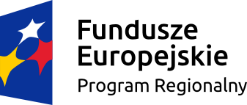 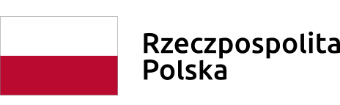 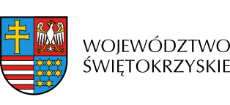 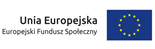 